Как правильно вести себя при стрельбе или взрыве

Повторение - мать учения, и эти правила не исключение. Обязательно прочитайте памятку и поделитесь со своими учениками: предупреждён — значит вооружён!

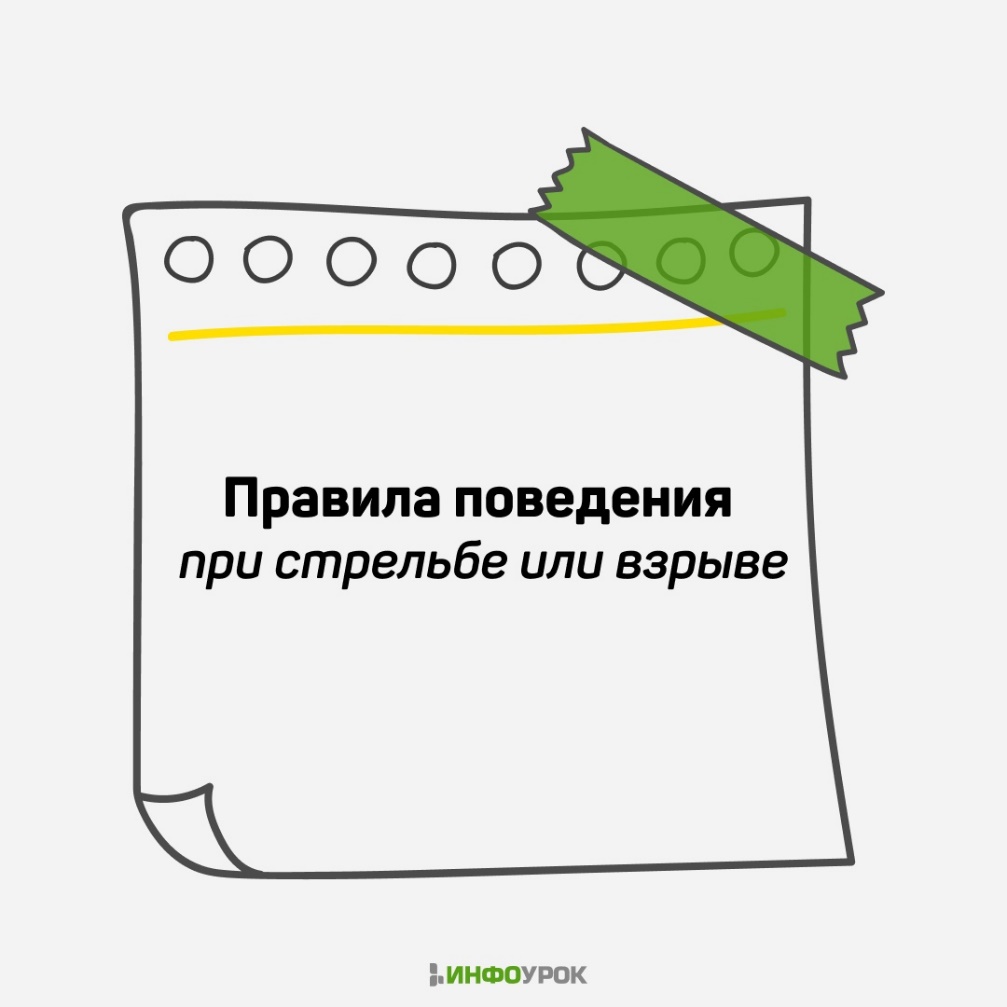 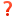 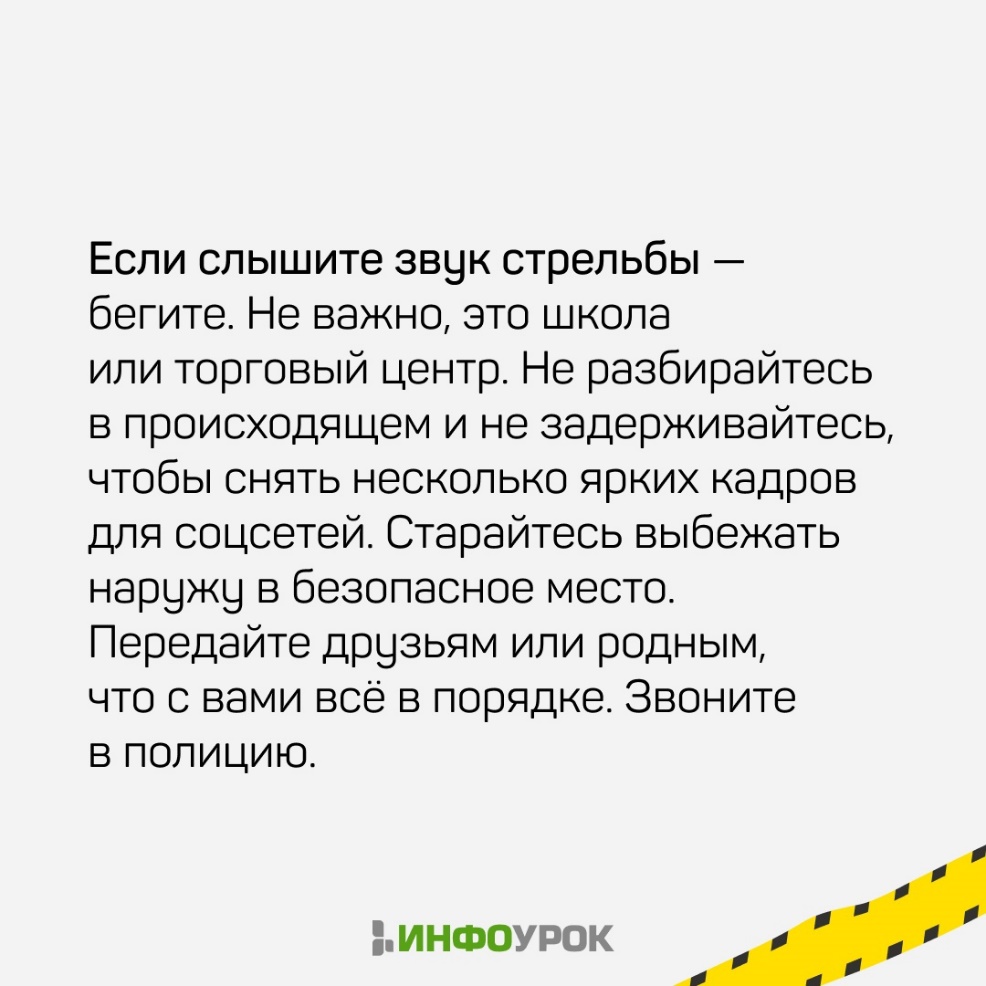 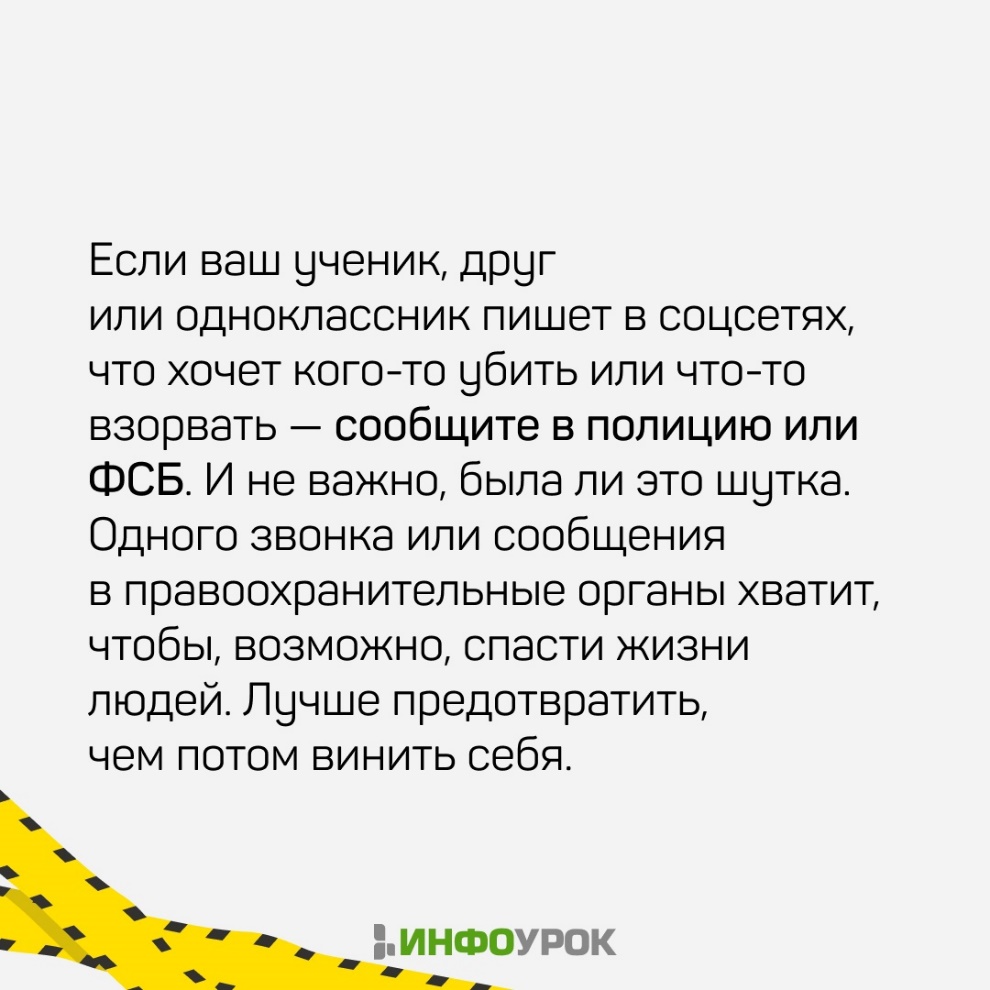 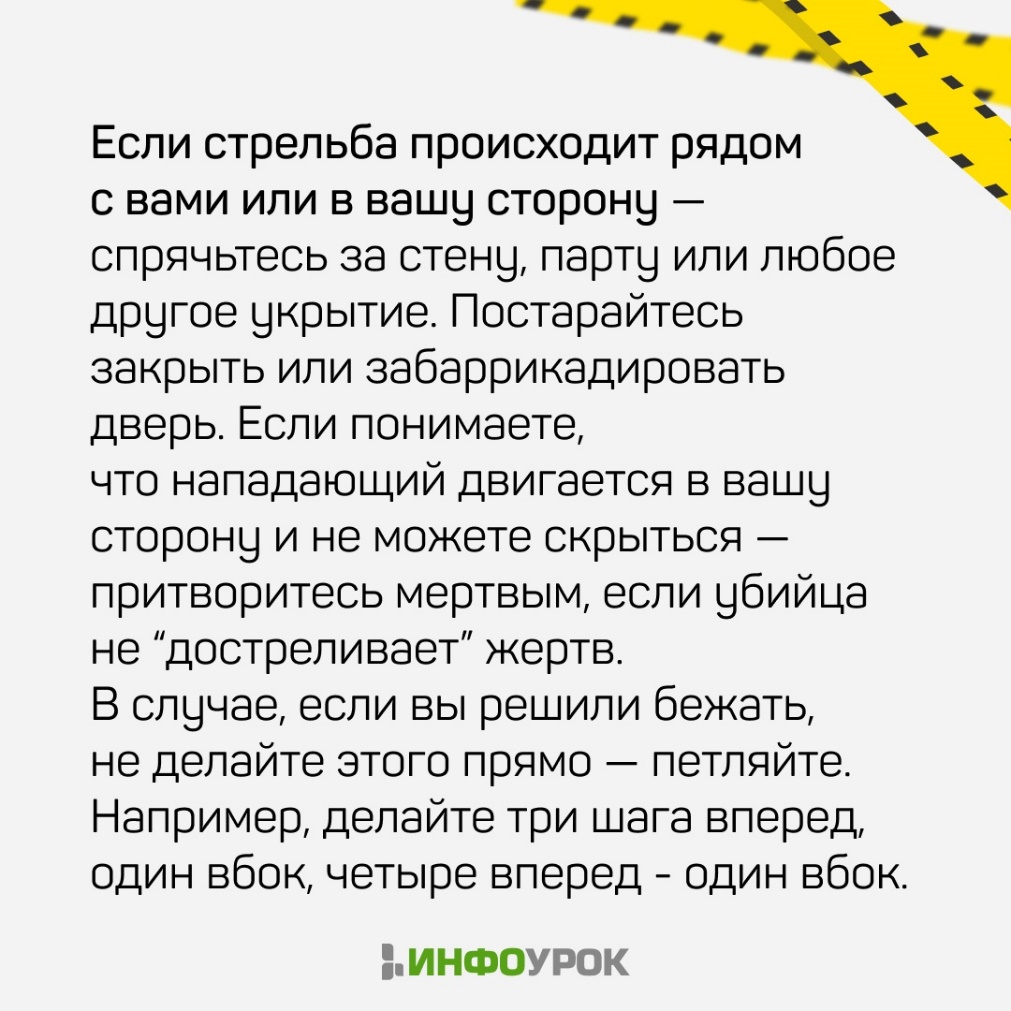 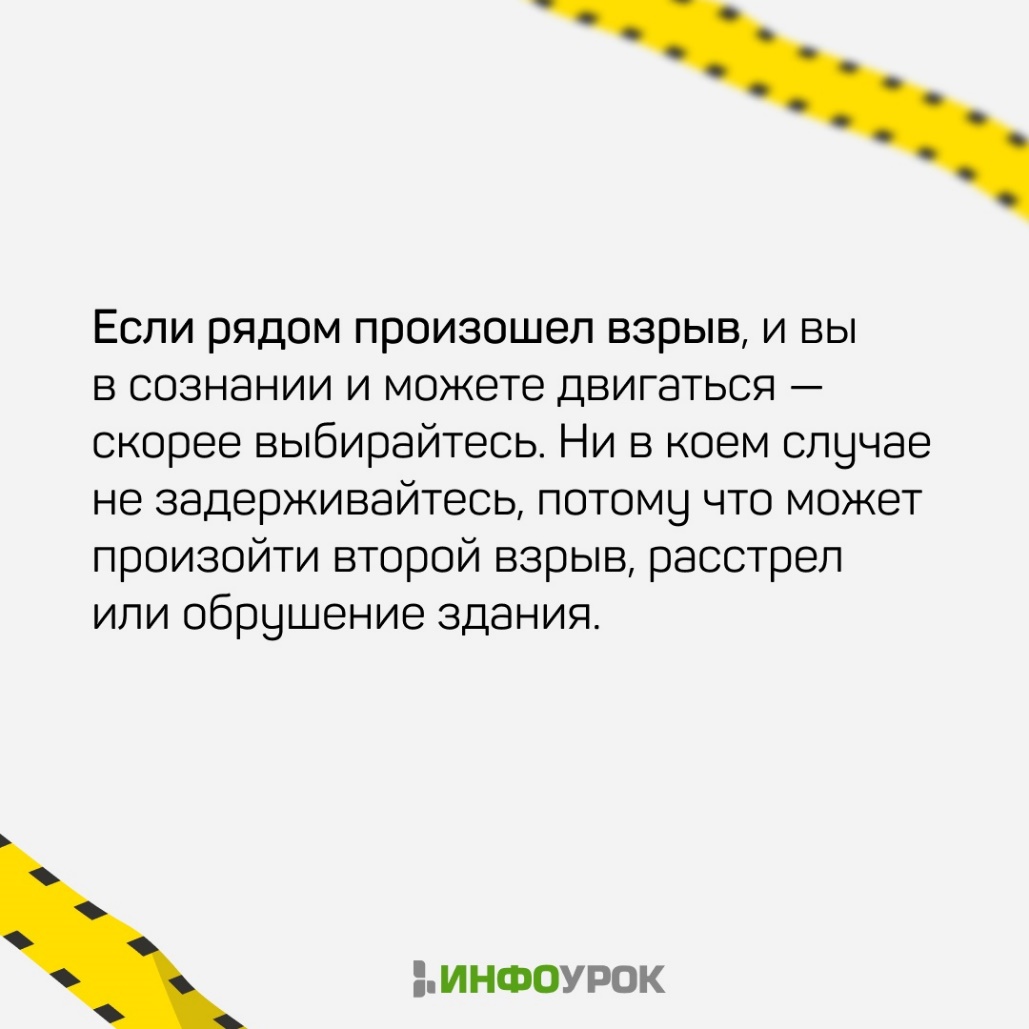 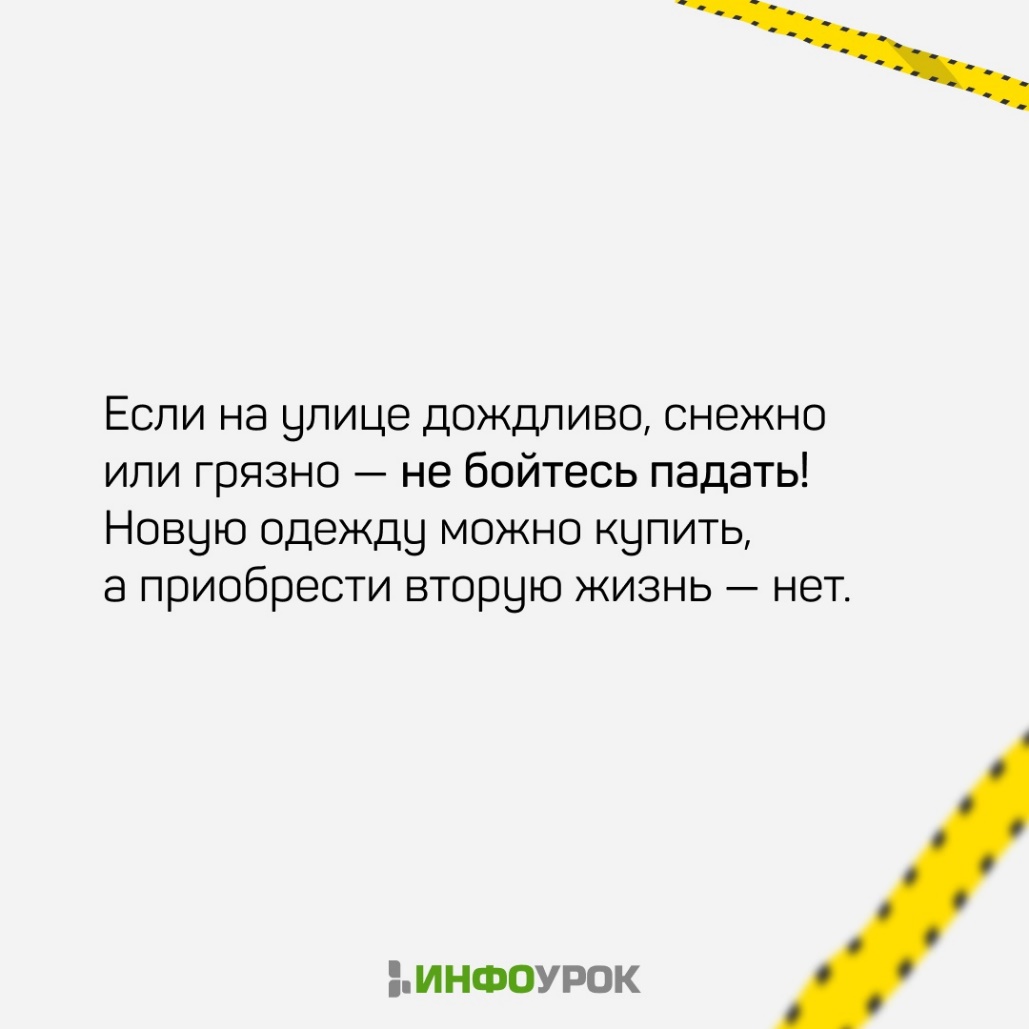 